1- Colorie les mots qui ne sont pas dans le texte.Lundi, Justine demande à sa mamie :« Je ne sais pas rire, je ne sais pas crier, je ne sais pas bien comprendre, tu viendrasà l’école avec Oscar pour m’aider ? »Mais Marie est trop gentillepour aller à l’école.2- Vrai ou faux. Entoure la phrase quand elle correspond au dessin.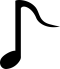 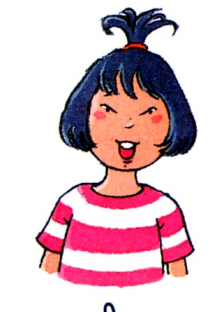 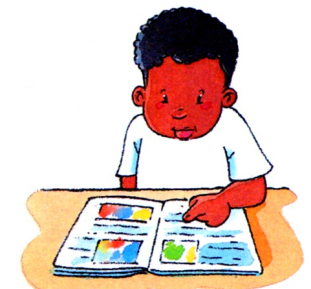 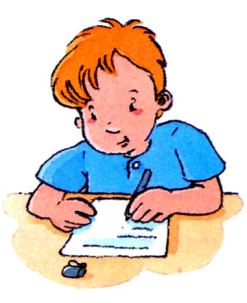 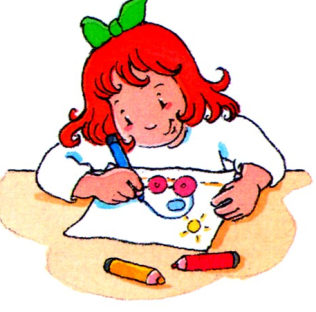 On dessine ?    On lit ?     On lit ?     On compte ?3- Colorie la bonne phrase dans chaque situation..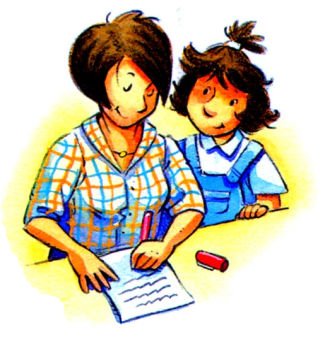 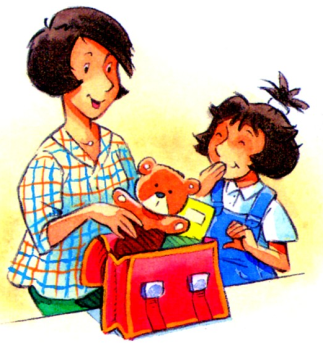 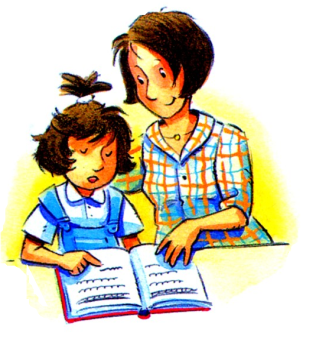 La maman de Justine écrit.Maman trouve les jouets dans le cartable.Justine apprend à lire avec maman.La maman de Justine écrit.Maman trouve les jouets dans le cartable.Justine apprend à lire avec maman.La maman de Justine écrit.Maman trouve les jouets dans le cartable.Justine apprend à lire avec maman.